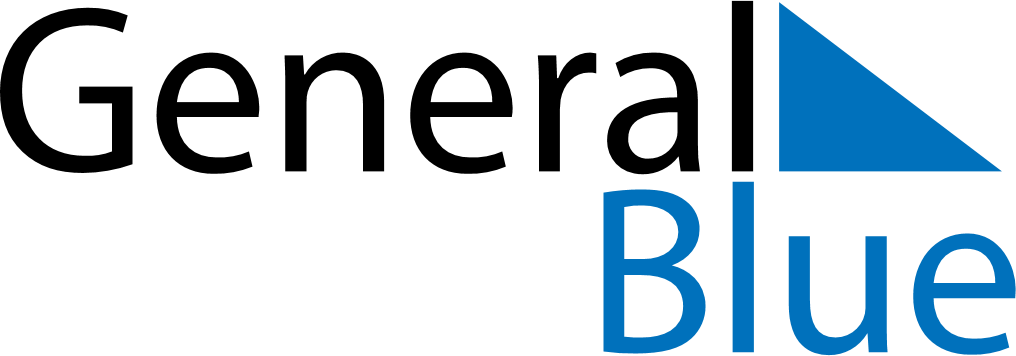 March 2030March 2030March 2030PortugalPortugalMONTUEWEDTHUFRISATSUN12345678910Shrove Tuesday111213141516171819202122232425262728293031